Comité intergubernamental de negociación encargado de elaborar un instrumento jurídicamente vinculante a nivel mundial sobre el mercurioSéptimo período de sesionesMar Muerto (Jordania), 10 a 15 de marzo de 2016Programa provisional Apertura del período de sesiones.Cuestiones de organización:Aprobación del programa;Organización de los trabajos.Labor de preparación de la entrada en vigor del Convenio de Minamata sobre el Mercurio y de la primera reunión de la Conferencia de las Partes en el Convenio:Elementos necesarios para la aplicación eficaz del Convenio tras su entrada en vigor;Cuestiones que, en virtud del Convenio, deberá decidir la Conferencia de las Partes en su primera reunión;Cuestiones que el Comité deberá aprobar con carácter provisional hasta su aprobación oficial por la Conferencia de las Partes en su primera reunión;Actividades para facilitar la rápida entrada en vigor del Convenio y su aplicación efectiva tras su entrada en vigor.Informe sobre las actividades de la secretaría provisional durante el período anterior a la entrada en vigor del Convenio:Actividades realizadas en los planos regional y nacional en apoyo de la aplicación; Actividades de cooperación con otros agentes pertinentes;Financiación para la secretaría y las actividades. Otros asuntos.Aprobación del informe.Clausura del período de sesiones.NACIONES
UNIDASEPUNEP(DTIE)/Hg/INC.7/1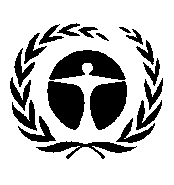 Programa de las
Naciones Unidas
para el Medio AmbienteDistr. general
25 de septiembre de 2015Español
Original: inglés